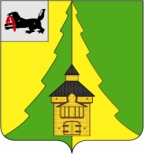 Российская ФедерацияИркутская областьНижнеилимский муниципальный районАДМИНИСТРАЦИЯПОСТАНОВЛЕНИЕот 25.12.20020 г. №  1205г. Железногорск-Илимский«О внесении изменений в Постановление администрации Нижнеилимского муниципального района от 24.12.2019 № 1407«Об утверждении Перечня особо ценного движимого  имущества, находящегося в оперативном управлении муниципального бюджетного образовательного учреждения дополнительногообразования «Детско-Юношеская Спортивная Школа» и утверждении Перечня особо ценного движимого  имущества, находящегося в оперативном управлении муниципального бюджетного образовательного учреждения  дополнительного образования «Детско-Юношеская Спортивная Школа» в новой редакции»Учитывая ходатайство директора Муниципального бюджетного образовательного учреждения дополнительного образования  «Детско-Юношеская Спортивная Школа» В.В. Соколовой, распоряжение ДУМИ администрации Нижнеилимского муниципального района № 93 от 23.12.2020 г. «О согласовании внесения изменений в перечень особо ценного движимого имущества Муниципального бюджетного образовательного учреждения дополнительного образования  «Детско-Юношеская Спортивная Школа», руководствуясь Федеральным законом от 08.05.2010 г. № 83-ФЗ «О внесении изменений в отдельные законодательные акты Российской Федерации в связи с совершенствованием правового положения государственных (муниципальных) учреждений», Федеральным законом от 12.01.1996 г. № 7-ФЗ «О некоммерческих организациях», постановлением Правительства Российской Федерации от 26.07.2010 г. № 538 «О порядке отнесения имущества автономного или бюджетного учреждения к категории особо ценного движимого имущества», постановлением администрации Нижнеилимского муниципального района от 30.12.2019 г. № 1318 «О порядке определения видов и утверждения перечня особо ценного движимого имущества, в отношении муниципальных бюджетных и автономных учреждений Нижнеилимского муниципального района», администрация Нижнеилимского муниципального района ПОСТАНОВЛЯЕТ:Внести изменения в постановление администрации Нижнеилимского муниципального района от 24.12.2019г. № 1407 «Об утверждении перечня особо ценного движимого имущества, находящегося в оперативном управлении Муниципального бюджетного образовательного учреждения дополнительного образования  «Детско-Юношеская Спортивная Школа» и утвердить  перечень особо ценного движимого имущества, находящегося в оперативном управлении Муниципального бюджетного образовательного учреждения дополнительного образования  «Детско-Юношеская Спортивная Школа»  в новой редакции, согласно приложению.Закрепить на праве оперативного управления за Муниципальным бюджетным образовательным учреждением дополнительного образования  «Детско-Юношеская Спортивная Школа»»  особо ценное имущество, поименованное в п.п. 13, 14, 15, 16  приложения к данному постановлению.Департаменту по управлению муниципальным имуществом администрации Нижнеилимского муниципального района:3.1. внести изменения в договор на передачу в оперативное управление муниципального имущества от 29.10.2012 г.;3.2. внести в реестр муниципального имущества запись об  изменении сведений об объектах учета.4. Контроль за исполнением данного постановления оставляю за собой.Мэр района                                                                   М.С. РомановРассылка: в дело – 2, ДУМИ-2, ДО - 2И.В. Павлова, 3-22-43Приложение к постановлению администрации Нижнеилимского муниципального района № ______ от _______________ Перечень особо ценного движимого имущества, находящегося в оперативном управлении у МБОУ ДО «ДЮСШ»Мэр района                                                                      М.С. Романов № п/пИнв. номерНаименованиеАдрес местонахождениякол-воБалансовая стоимость № п/пИнв. номерНаименованиеАдрес местонахождениякол-воБалансовая стоимость11.013.4.7395Комплект приборов учета тепловой энергии в т.ч. Теплосчетчик ТЭМ 104 1 шт.Термопреобразователь 2 штТепловычислитель 1 шт665653, Иркутская обл., Нижнеилимский р-н, г.Железногорск-Илимский, ул. Янгеля, дом 2 1397 236,102010.4.1727Велотренажер665653, Иркутская обл., Нижнеилимский р-н, г.Железногорск-Илимский, ул. Янгеля, дом 2 16 570,243010.4.2059Ковер борцовский трехцветный (10 х 16)665653, Иркутская обл., Нижнеилимский р-н, г.Железногорск-Илимский, ул. Янгеля, дом 2 1127 953,604010.4.2082Ковер борцовский татами665653, Иркутская обл., Нижнеилимский р-н, г.Железногорск-Илимский, ул. Янгеля, дом 2 19 500,005010.4.1738Напольный боксерский ринг 7х7665653, Иркутская обл., Нижнеилимский р-н, г.Железногорск-Илимский, ул. Янгеля, дом 2 170 000,006010.4.2081Силовой комплекс665653, Иркутская обл., Нижнеилимский р-н, г.Железногорск-Илимский, ул. Янгеля, дом 2 117 265,807013.4.1752Ковер борцовский665653, Иркутская обл., Нижнеилимский р-н, г.Железногорск-Илимский, ул. Янгеля, дом 2 1160 854,108013.6.2745Табло универсальное665653, Иркутская обл., Нижнеилимский р-н, г.Железногорск-Илимский, ул. Янгеля, дом 2 153 350,009013.6.2744Тренажер жим ногами / гакк машина665653, Иркутская обл., Нижнеилимский р-н, г.Железногорск-Илимский, ул. Янгеля, дом 2152 000,0010013.5.0031Снегоход Буран – АДЕ (двигатель 34 л/с. V двиг. 635 куб. см.665653, Иркутская обл., Нижнеилимский р-н, г.Железногорск-Илимский, ул. Янгеля, дом 21 220 000,0011013.8.5175Катамаран надувной «Честер»665653, Иркутская обл., Нижнеилимский р-н, г.Железногорск-Илимский, ул. Янгеля, дом 2169 000,0012012.8.0002Многофункциональный укладчик лыжных трасс RF -3 «Урал»665653, Иркутская обл., Нижнеилимский р-н, г.Железногорск-Илимский, ул. Янгеля, дом 2195 700,0013012.4.0007(Мед кабинет) Персональный компьютер665653, Иркутская обл., Нижнеилимский р-н, г.Железногорск-Илимский, ул. Янгеля, дом 2 156 000,0014012.4.0008(Мед кабинет) Аппаратно – программный комплекс для скрининг – оценки уровня психофизиологического и соматического здоровья, функциональных и адаптивных резервов организма.665653, Иркутская обл., Нижнеилимский р-н, г.Железногорск-Илимский, ул. Янгеля, дом 2 165 000,0015012.4.0009(Мед кабинет) Анализатор окиси углерода выдыхаемого воздуха с определением карбоксигемоглабина (смокелайзер)665653, Иркутская обл., Нижнеилимский р-н, г.Железногорск-Илимский, ул. Янгеля, дом 2 153 200,0016012.8.0005(Мед кабинет) Травматологическая укладка № 3665653, Иркутская обл., Нижнеилимский р-н, г.Железногорск-Илимский, ул. Янгеля, дом 2 153 200,00Итого:Итого:Итого:Итого:161506829,84